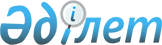 Қаулының күшін жою туралыОңтүстік Қазақстан облысы Шардара ауданы әкімдігінің 2016 жылғы 7 маусымдағы № 240 қаулысы      "Қазақстан Республикасындағы жергілікті мемлекеттік басқару және өзін-өзі басқару туралы" Қазақстан Республикасының 2001 жылғы 23 қаңтардағы Заңының 37-бабына сәйкес, аудан әкімдігі ҚАУЛЫ ЕТЕДІ:

      1. Шардара ауданы әкімдігінің 2014 жылғы 5 маусымдағы № 271 "Мектепке дейінгі тәрбие мен оқытуға мемлекеттік білім беру тапсырмасын, жан басына шаққандағы қаржыландыру және ата-ананың ақы төлеу мөлшерін бекіту туралы" (Нормативтік құқықтық актілерді мемлекеттік тіркеу тізілімінде 2014 жылғы 23 маусымда № 2704 нөмірімен тіркелген, 2014 жылғы 11 шілдеде № 28 (588) "Шартарап-Шарайна" газетінде жарияланған) қаулысының күші жойылсын.

      2. Осы қаулының қабылдануына орай, қолданыстағы заңнамаға сай тиісті жұмыстарды жүргізуді ұйымдастыру аудан әкімінің орынбасары Б.Алиповке жүктелсін.


					© 2012. Қазақстан Республикасы Әділет министрлігінің «Қазақстан Республикасының Заңнама және құқықтық ақпарат институты» ШЖҚ РМК
				
      Аудан әкімі

А.Абдуллаев
